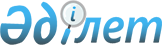 Қызылорда қаласы бойынша 2018 жылға мүгедектерді жұмысқа орналастыру үшін жұмыс орындарына квота белгілеу туралы
					
			Мерзімі біткен
			
			
		
					Қызылорда облысы Қызылорда қаласы әкімдігінің 2018 жылғы 15 қаңтардағы № 10131 қаулысы. Қызылорда облысының Әділет департаментінде 2018 жылғы 24 қаңтарда № 6151 болып тіркелді. Қолданылу мерзімінің аяқталуына байланысты тоқтатылды
      "Халықты жұмыспен қамту туралы" Қазақстан Республикасының 2016 жылғы 6 сәуірдегі Заңының 9-бабының 6) тармақшасына сәйкес Қызылорда қаласының әкімдігі ҚАУЛЫ ЕТЕДІ:
      1. Қосымшаға сәйкес ауыр жұмыстарды, еңбек жағдайлары зиянды, қауіпті жұмыс орындарын есептемегенде, жұмыс орындары санының екіден төрт пайызға дейінгі мөлшерiнде Қызылорда қаласы бойынша 2018 жылға мүгедектер үшiн жұмыс орындарына квоталар белгіленсін.
      2. "Мүгедектерді жұмысқа орналастыру үшін жұмыс орындарына квота белгілеу туралы" Қызылорда қаласы әкімдігінің 2017 жылғы 18 сәуірдегі № 7609 қаулысының (нормативтік құқықтық актілерді мемлекеттік тіркеу Тізілімінде №5819 тіркелген, Қазақстан Республикасы нормативтік құқықтық актілерінің эталондық бақылау банкінде 2017 жылғы 18 мамырда жарияланған) күші жойылды деп танылсын.
      3. Осы қаулының орындалуын бақылау жетекшілік ететін Қызылорда қаласы әкiмiнiң орынбасарына жүктелсiн.
      4. Осы қаулы алғашқы ресми жарияланған күнінен бастап қолданысқа енгізіледі. Ауыр жұмыстарды, еңбек жағдайлары зиянды, қауіпті жұмыс орындарын есептемегенде, жұмыс орындары санының екіден төрт пайызға дейінгі мөлшерiнде Қызылорда қаласы бойынша 2018 жылға мүгедектер үшiн жұмыс орындарына квоталар 
					© 2012. Қазақстан Республикасы Әділет министрлігінің «Қазақстан Республикасының Заңнама және құқықтық ақпарат институты» ШЖҚ РМК
				
      Қала әкімінің міндетін атқарушы

А. Шәменов
Қызылорда қаласы әкімдігінің 2018 жылғы 15 қаңтардағы №10131 қаулысына қосымша 
№
Ұйымның атауы
Жұмыскерлердің тізімдік саны
Квотаның мөлшері (%) жұмыскерлердің тізімдік санынан
Мүгедектер үшін жұмыс орындарының саны
1
"№1 Қызылорда қалалық арнаулы әлеуметтік қызметтер көрсету орталығы" коммуналдық мемлекеттік мекемесі
170
3
5
2
"Қалалық білім бөлімінің Темірбек Жүргенов атындағы №136 мектеп-лицейі" коммуналдық мемлекеттік мекемесі
129
3
3
3
"Қазақстан Республикасы Ішкі істер министрлігі Қызылорда облысының Ішкі істер департаментінің "Қызылорда қалалық ішкі істер басқармасы" мемлекеттік мекемесі
520
4
20
4
"Қызылорда облысының денсаулық сақтау басқармасының "№5 қалалық емханасы" шаруашылық жүргізу құқығындағы коммуналдық мемлекеттік кәсіпорны
228
3
6
5
"Қызылорда облысының денсаулық сақтау басқармасының "№3 қалалық емханасы" шаруашылық жүргізу құқығындағы коммуналдық мемлекеттік кәсіпорны
225
3
6
6
"Қызылорда облысының денсаулық сақтау басқармасының "№1 қалалық емханасы" шаруашылық жүргізу құқығындағы коммуналдық мемлекеттік кәсіпорны
207
3
6
7
"Қызылорда облысының денсаулық сақтау басқармасының "№6 қалалық емханасы" шаруашылық жүргізу құқығындағы коммуналдық мемлекеттік кәсіпорны
405
4
16
8
Қазақстан Республикасы Ішкі істер министрлігінің төтенше жағдайлар комитеті Қызылорда облысы төтенше жағдайлар департаменті "Өрт сөндіру және авариялық-құтқару жұмыстары қызметі" мемлекеттік мекемесі
540
4
22
9
"№2 Қызылорда қалалық арнаулы әлеуметтік қызметтер көрсету орталығы" коммуналдық мемлекеттік мекемесі
337
4
13
10
"Қазпошта" ашық акционерлік қоғамының облыстық филиалы
276
4
11
11
"Облыстық кеңес беру диагностикалық орталығы" коммуналдық мемлекеттік кәсіпорны
317
4
13
12
"Аграрлы техникалық колледжі" коммуналдық мемлекеттік қазыналық кәсіпорны
122
3
3
13
Қызылорда облысының мәдениет, мұрағаттар және құжаттама басқармасының "Қызылорда облыстық филармониясы" коммуналдық мемлекеттік қазыналық кәсіпорны
190
3
5
14
"ПетроҚазақстанҚұмкөлРесорсиз" акционерлік қоғамы
1854
4
74
15
Қызылорда облысының денсаулық сақтау басқармасының "Облыстық наркология орталығы" коммуналдық мемлекеттік қазыналық кәсіпорны
322
4
13
16
"Қызылорда су жүйесі" коммуналдық мемлекеттік кәсіпорны
675
4
27
17
Қалалық мәдениет және тілдерді дамыту бөлімінің шаруашылық жүргізу құқығындағы "Қалалық мәдени және демалыс паркі" коммуналдық мемлекеттік кәсіпорны
50
2
1
18
Қызылорда облысының табиғи ресурстар және табиғат пайдалануды реттеу басқармасының шаруашылық жүргізу құқығындағы "Табиғат" коммуналдық мемлекеттік кәсіпорны
18
2
1
19
Қызылорда облысының мәдениет, архивтер және құжаттама басқармасы "Қызылорда облысының мемлекеттік мұрағаты" коммуналдық мемлекеттік мекемесі
35
2
1
20
Қызылорда қаласы әкімдігінің "Қызылорда қаласының мәдениет және тілдерді дамыту бөлімі" коммуналдық мемлекеттік мекемесі
15
2
1
21
Қалалық білім бөлімінің "Айтбай Хангельдин атындағы №179 орта мектеп" коммуналдық мемлекеттік мекемесі
97
2
2
22
"Энергосервис" жауапкершілігі шектеулі серіктестігі
138
3
4
23
Қызылорда қаласы әкімдігінің "Қызылорда қаласының ішкі саясат бөлімі" коммуналдық мемлекеттік мекемесі
25
2
1
24
"Тұрғын үй Қызылорда" жауапкершілігі шектеулі серіктестігі
56
2
1
25
"Қалалық орталықтандырылған кітапханалар жүйесі" коммуналдық мемлекеттік мекемесі
26
2
1
26
Қызылорда қаласы әкімдігінің "Қызылорда қаласының тұрғын үй-коммуналдық шаруашылық және тұрғын үй инспекциясы бөлімі" коммуналдық мемлекеттік мекемесі
38
2
1
27
Қызылорда қаласы әкімдігінің "Қызылорда қаласының жолаушылар көлігі және автомобиль жолдары бөлімі" мемлекеттік мекемесі
28
2
1
28
Қазақстан Республикасы Қорғаныс министрлігі "Қызылорда қаласының қорғаныс істері жөніндегі басқармасы" республикалық мемлекеттік мекемесі
42
2
1
29
Қызылорда қаласы әкімдігінің "Қызылорда қаласының сәулет және қала құрылысы бөлімі" коммуналдық мемлекеттік мекемесі
23
2
1
30
Қызылорда қаласы әкімдігінің "Қызылорда қаласының Қосшыңырау ауылдық округі әкімінің аппараты" коммуналдық мемлекеттік мекемесі
14
2
1
31
"Облыстық перинаталдық орталығы" шаруашылық жүргізу құқығындағы коммуналдық мемлекеттік кәсіпорны
578
4
23
32
"Қызылорда облысының мәдениет, архивтер және құжаттама басқармасының "Қызылорда облыстық халық шығармашылығын дамыту және мәдени-продюсерлік орталығы" коммуналдық мемлекеттік қазыналық кәсіпорны
25
2
1
33
Қызылорда қаласы әкімдігінің "Қызылорда қаласының кәсіпкерлік, өнеркәсіп және туризм бөлімі" коммуналдық мемлекеттік мекемесі
16
2
1
34
Қызылорда қаласы әкімдігінің "Қызылорда қаласының жұмыспен қамту орталығы" коммуналдық мемлекеттiк мекемесi
24
2
1
35
Қызылорда қалалық ветеринариялық бақылау бөлімінің "Қызылорда қалалық ветеринариялық станциясы" шаруашылық жүргізу құқығындағы коммуналдық мемлекеттік кәсіпорны
12
2
1
36
"Қалалық мәдениет Үйі, клубтары және халықтық ұжымдар" коммуналдық мемлекеттік қазыналық кәсіпорны
26
2
1
37
Қызылорда облысының энергетика және тұрғын үй-коммуналдық шаруашылық басқармасының шаруашылық жүргізу құқығындағы "Қызылордажылуэлектрорталығы" коммуналдық мемлекеттік кәсіпорны
58
2
1
38
Қызылорда қаласы әкімдігінің "Қызылорда қаласының дене шынықтыру және спорт бөлімі" коммуналдық мемлекеттік мекемесі
11
2
1
39
Қызылорда қаласы әкімдігінің "Қызылорда қаласының Қызылжарма ауылдық округі әкімінің аппараты" коммуналдық мемлекеттік мекемесі
21
2
1
40
"Все всем обо всем" жауапкершілігі шектеулі серіктестігі
10
2
1